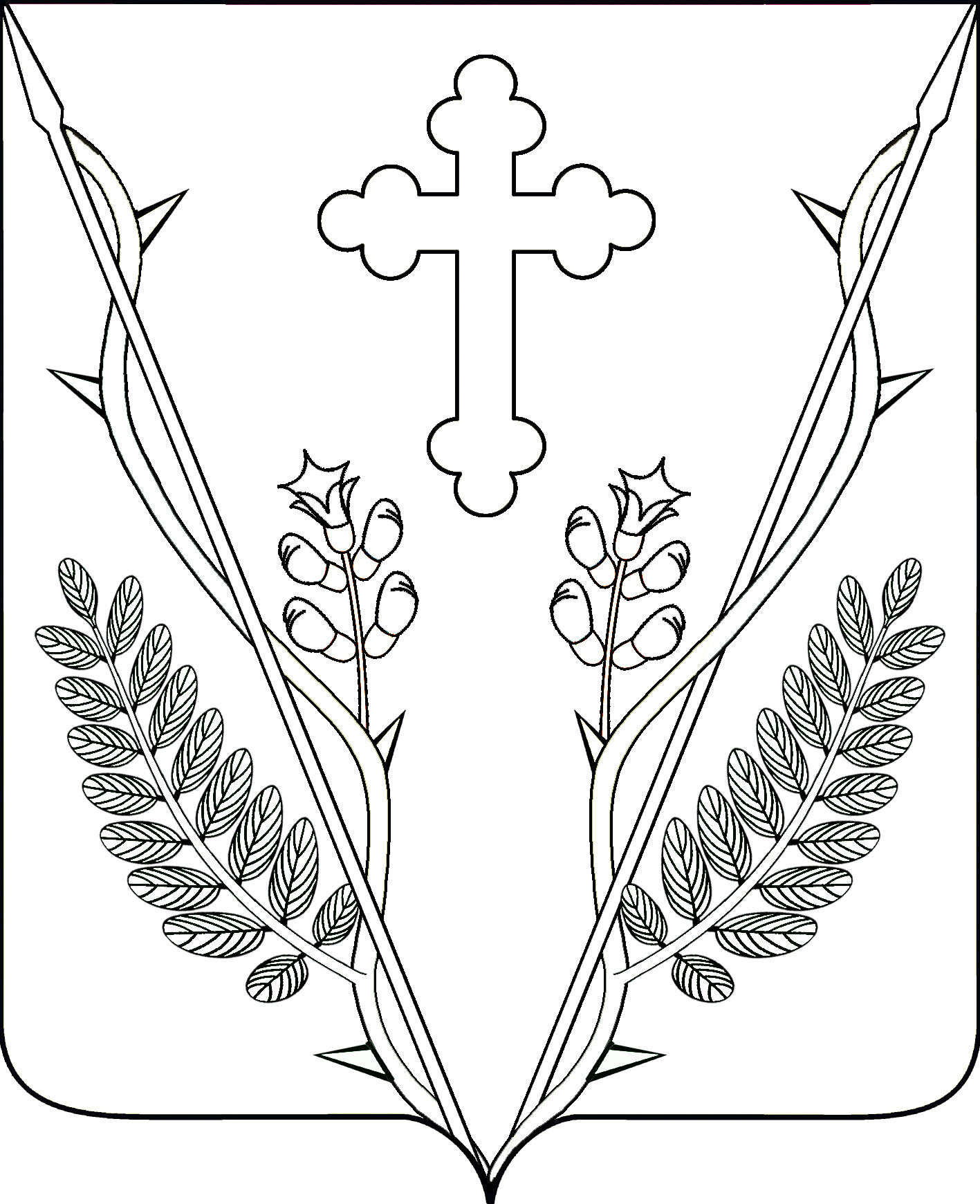 СоветВеселовского сельского поселенияПавловского районаР Е Ш Е Н И Е07.02.2018   	                                                       		                  № 53/214ст-ца ВеселаяО ежегодном отчете  главы Веселовского сельского поселенияо результатах своей деятельности и деятельности администрацииВеселовского  сельского поселения Павловского района за 2017 годЗаслушав и обсудив отчет главы  Веселовского  сельского поселения         Павловского района о результатах своей деятельности и деятельности администрации Веселовского сельского поселения Павловского района за 2017 год, руководствуясь статьей 35 Федерального закона от 6 октября 2003 года                    № 131-ФЗ «Об общих принципах организации местного самоуправления в Российской Федерации» и частью 3 статьи 26 и частью 5 статьи 31 Устава  Веселовского сельского поселения Павловского района, Совет  Веселовского сельского поселения Павловского района  р е ш и л:1. Отчет главы о результатах своей деятельности и деятельности администрации  Веселовского сельского поселения Павловского района за 2017 год принять к сведению (прилагается).2. Признать работу главы и администрации  Веселовского сельского поселения за 2017 год удовлетворительной.3. Обнародовать отчёт главы о результатах своей деятельности и деятельности администрации    Веселовского сельского поселения Павловского района за 2017 год  в местах для обнародования муниципальных правовых актов и разместить   на официальном сайте администрации   Веселовского сельского поселения Павловского района  в сети «Интернет».4. Контроль за  выполнением  настоящего решения возложить на мандатную  комиссию Совета Веселовского сельского поселения Павловского района (Новикова В.Н.).5. Решение вступает в силу со дня его  принятия.Глава  Веселовского сельскогопоселения Павловского района                                                                  С.В.МорозОтчет                                                                                                                                     о результатах деятельности главы сельского поселения и администрации  Веселовского сельского поселения
за  2017 годаВведение:Уважаемые депутаты, жители поселения, гости и приглашенные!	Сегодня мы -  участники открытой сессии Совета Веселовского сельского поселения, собрались здесь с главной задачей подвести итоги работы за 2017 год главы поселения и администрации Веселовского сельского поселения в целом.Я представлю вашему вниманию основные, наиболее важные показатели работы администрации за отчетный период, которые мы с вами рассмотрим и проанализируем. А так же я доложу о планах на 2018 г.2. Общие сведения:      На данный момент в станице Веселой расположено 722 домовладения, в которых  проживает 1880 человек. Из них: - 192 школьника, учащихся СОШ № 5; -70 детей - воспитанников МДОУ № 14; -молодежи до 30 лет –  383 человека; - пенсионеров – 453 человека; - трудоспособного населения – 1085 человек. Из них постоянно работающих на территории станицы – 607 человек, около 140  работают за пределами сельского поселения - вахтовым методом. Территория Веселовского сельского поселения составляет- 9912 га. Земли сельхоз. использования  8 916 га., из них 2 480 га являются фондом перераспределения Краснодарского края. Основу экономики Веселовского сельского поселения составляет агропромышленное производство. В экономике сельского поселения осуществляют свою деятельность 10 стационарных объектов розничной торговли и 39 предпринимателей, 26  крестьянских фермерских хозяйств, а так же базовое хозяйство ЗАО « НИВА».В личных подсобных хозяйствах Веселовского  сельского поселения на 01.01.2018 года содержится: - крупного рогатого скота –353 головы, в т.ч. коров 81; - овец – 135 голов, - коз – 42 головы; - кроликов -475 голов; - птицы (куры, утки, гуси) – 13305 голов; - лошади –3головы; - пчелосемьи –124;Свою деятельность администрация исполняет на основании ст.14 131- ФЗ «Об общих принципах организации местного самоуправления в РФ».   К вопросам местного значения поселения относятся:  составление и рассмотрение проекта бюджета поселения, утверждение и исполнение бюджета поселения, осуществление контроля за его исполнением, составление и утверждение отчета об исполнении бюджета поселения;3. Бюджет:Основной целью социально-экономического развития Веселовского сельского поселения Павловского района является повышение благосостояния населения, увеличение доходов граждан и обеспечение бюджетной эффективности.   Ситуация в экономике прежде всего отражается на ДОХОДАХ БЮДЖЕТА: Бюджет Веселовского сельского поселения Павловского района на 2017 год утвержден в сумме 11159,5 тыс. руб. Бюджет поселения состоит из: - собственных доходов,  которые составляют 7211,8 тыс. руб.; - безвозмездных поступлений -3947,6 тыс. руб.;За  2017 год годовое бюджетное назначение по собственным доходам выполнено на  94,93 % - 6845,7 тыс. руб., по безвозмездным поступлениям – на 100% - 3947,6 тыс. руб.Анализ недоимки Веселовского сельского поселения по местным налогамза  2017 г., в тыс. рублейНедоИмка на 1 января 2017 года  по основным налоговым доходам (земельному налогу и налогу на имущество составляла 185 тыс. руб., а на 1 декабря  2017 года составила 66 тыс. руб. НедоИмка является одним из резервов бюджета Веселовского сельского поселения. По выявлению резервов и снижению недоИмки в 2017 году в администрации поселения было проведено 40  заседаний межведомственной комиссии, в результате чего недоИмка по основным налоговым доходам погашена на 64,3%. Задачи на 2018 год:-выявление дополнительных резервов по увеличению налогооблагаемой базы;- дальнейшая работа по взысканию образовавшейся задолженности по налоговым и неналоговым платежам.Анализ расходов бюджетаРасходная часть бюджета Веселовского сельского поселения за 2017 год составила 12974,5 тыс. руб.  На 1  января 2018 г. фактические расходы составили 86,48%, что составило 11219,8 тыс. руб.Расходы бюджета  за  2017 год  осуществлялись согласно бюджетной росписи, полномочиям и принятым программам. В 2017 году Веселовское сельское поселение участвовало в реализации ведомственных и краевых целевых программ на условиях софинансирования из местного бюджета.На реализациюсофинансирования ведомственных и краевых целевых программ выделено из:краевого бюджета – 960,9 тыс. руб.местного бюджета – 54,6 тыс. руб. В 2017 году на уровень района передавались следующие полномочия:- содержание контрольно-счетной палаты межбюджетные трансферты - план 37,1 тыс. руб., фактически перечислено- 37,1 тыс. руб.- осуществление муниципальных закупок межбюджетные трансферты - план 25,6 тыс. руб., фактически перечислено-25,6 тыс. руб.Одним из немаловажных факторов в увеличении доходной части  бюджета является инвестиционная политика. Инвестиционная политика поселения заключается, прежде всего, в оказании методической и финансовой помощи субъектам.Что касается малого и среднего бизнеса то  администрацией поселения принята программа «Об утверждении ведомственной целевой программы «Развитие малого и среднего предпринимательства в Веселовском сельском поселении на 2017-2020 годы», основной целью, которой является создание условий для развития малого и среднего предпринимательства. Реализация, которой позволит: - совершенствовать систему государственной поддержки малого и среднего предпринимательства;- обеспечить развитие малого предпринимательства в приоритетных направлениях социально-экономического развития сельского поселения.Для достижения этой цели предусматривается решение следующих задач:-совершенствование внешней среды для развития малого предпринимательства;-финансовой поддержки субъектов малого и среднего предпринимательства;-развитие инфраструктуры. На основании Порядка выплаты субсидий, утвержденных постановлением администрации муниципального образования Павловского район № 1194 от 06.09.2017 года «Об утверждении Порядка предоставления субсидий малым формам хозяйствования в агропромышленном комплексе на территории Павловского района» 37 ЛПХ Веселовского поселения получили субсидии за сданное молоко -446,2 тыс.руб., мясо-10,2 тыс.руб,осеменение КРС-13 тыс.руб и строительство теплиц -17,7 тыс.руб. Следующее полномочие, которым наделена администрация-этоустановление, изменение и отмена местных налогов и сборов поселения;Одними из основных доходов бюджета поселения являются земельный налог и налог на имущество физических лиц                          Ставки земельного налога:-0,2% от кадастровой стоимости- для  ведения личного подсобного хозяйства;-0,3% от кадастровой стоимости - в отношении  земельных участков, имеющих два и более вида разрешенного использования земли;-0,3% от кадастровой стоимости в отношении земельных участков, отнесенных к землям сельскохозяйственного назначения;-1,5% от кадастровой стоимости в отношении  прочих земельных участков . Ставки налога на имущество физических лиц:В зависимости от суммарной инвентаризационной стоимости имущества: - До 300 тыс-0,10% - Свыше 300 тыс идо 500 тыс -0,15%; - Свыше 500тыс и до 3млн.руб-0,31%; - Свыше 3млн.руб-0,6%.Решениями Совета Веселовского сельского поселения предоставлены льготы многодетным семьям , инвалидам  Великой Отечественной войны.4. Имущество, находящееся в собственности поселения, включает в себя здания и сооружения: - здание администрации с подсобными помещениями; - здание ДК; - нежилое здание, переданное в аренду под магазин на льготных условиях, в рамках поддержки малого бизнеса, для организации обслуживания населения в шаговой доступности; - объекты водоснабжения переданные в хозяйственное ведение МУП «Восточное» для осуществления водоснабжения поселения; - объекты газоснабжения, переданные в аренду ОАО «Павловскаярайгаз» на льготных условиях, для осуществления газоснабжения населения; - системы уличного освещения; - дороги.В настоящее время оформляется право собственности на водонапорные башни и водопроводную сеть .5.Дорожная деятельность	По Ведомственной целевой программе «Капитальный ремонт и ремонт автомобильных дорог местного значения Краснодарского края» в 2017 году произведены работы:Ремонт ул.Кирова от 74 до  дома №94, с асфальтобетонным покрытием, протяженностью 0,282 км. Сумма ремонта-1011514,00 рублей, из них 960900,00 рублей денежные средства из краевого бюджета, 50614,00 рублей- средства бюджета Веселовского сельского поселения.Также произведен ямочный ремонт улично-дорожной сети Веселовского сельского поселения общей площадью 240 кв. м. на сумму 226551,00 руб. из средств местного бюджета.Техническое обслуживание уличного освещения на сумму 47151,90 рублей.Планы на 2018 г.- продолжить ремонт ул. Кирова от д.79 до  ул.Пролетарской  № 83 ( 800м) с асфальтовым покрытием. - с 1 квартала 2018 продолжить подсыпку дорог с гравийным покрытием – это ул.Выскребцева ,ул.Комсомольская , ул.Войкова, ул.Пролетарская, ул.Кирова , ул.Октябрьская  общая протяженность более 1800 метров.6. ЭлектроснабжениеВ настоящее время все улицы  станицы Веселой освещены.Дальнейшая задача поддерживать в надлежащем техническом состоянии уличное освещение.Так в 2017 году на техническое обслуживание было потрачено 60 т.р.7.Благоустройство и санитарный порядок .В 2017 году стартовал проект «Формирование современной городской среды на 2018-2022 годы» наше поселение не осталось в стороне. Так был принят ряд нормативных документов затрагивающих реализацию данной программы на территории поселения.После опроса населения была определена территория парка для дальнейшего благоустройства.  Утвержден дизайн-проект. В бюджете поселения частично предусмотрено финансирование данного проекта.  В год Экологии особое внимание уделялось наведению санитарного порядка в поселении, так  производилась уборка несанкционированных свалок силами жителей поселения при содействии ЗАО «Нива» и КФХ.Работниками администрации и представителями ТОС проводятся рейды по благоустройству территории поселения. На территории Веселовского сельского поселения проводился Всекубанскийдвухмесячник и субботники (количество 5) по благоустройству и наведению санитарного порядка.Наиболее активное участие принимали:	- МБОУ СОШ № 5;	- детский сад №14	- ЗАО «Нива»;	- МБУ «Дом Культуры»;	- КФХ «Шепель»,а также администрация поселения.	Постоянно поддерживался санитарный порядок в парке, на  стадионе, на  детской площадке и во многих других местах. 8. ВодоснабжениеОдной из важных задач в 2016 -2018 гг. годах была и остается  задача водоснабжения станицы Веселой. Водоснабжением на территории поселения занимается МУП «Восточное», основанное в 2014 г.За период 2014-2017 гг. была произведена замена насосов, задвижек, установлены частотные преобразователи, отремонтированы водонапорные башни и смотровые колодцы.Заменено более 4,0 км водопроводной сети.       На 2018 год запланировано произвести замену водопроводной сети на сумму 135тыс.руб., выделенных для этой цели депутатом Законодательного Собрания Краснодарского края Шустенковым Александром Ивановичем.За 2017 год:Поднято  воды – 90,4тыс. м3;   потери нормативные  –22,9  тыс. м3;  реализация  населению и организациям- 67,5 тыс. м3,Расход всего по предприятию составил – 2408,07тыс.руб.- Электроэнергия –465,53 тыс. руб.- Расходы на оплату труда- 990,1тыс. руб.- Отчисления: ПФР,ФСС,ФОМС – 299,0 тыс. руб.- Налоги  ( УСН ,водный налог )– 78,74тыс. руб.- Прочие расходы. – 262,3 тыс. руб.- Цеховые расходы.- 312,4ыс. руб.Доход  по предприятию всего составил – 2268,32тыс. руб.- Оплата за воду –2081,42 тыс. руб.- Услуги населению – 59,14 тыс. руб.- услуги организациям –127,76Дебиторская задолженность на конец отчетного периода   - 43,9тыс. руб.Кредиторская задолженность на конец отчетного периода – 116,7тыс. руб.Денежные средства  организации  на 01.01.2018г 301,26тыс. руб.Размер уставного фонда предприятия  199,6 тыс. руб.    Собственные средства организации – 101,6тыс. руб.9. ГО и ЧС	В рамках реализации полномочий по обеспечению мер пожарной безопасности и участии в предупреждении и ликвидации последствий  ЧС  установлена система оповещения населения, приобретено оборудование, изготовлены листовки о мерах пожарной безопасности, силами МУП «Восточное» дополнительно установлены пожарные гидранты и краны. В течении 2017 года проведено 14 заседаний  комиссии по предупреждению и ликвидации ЧС и обеспечения пожарной безопасности.10. Еще одно полномочие на котором я хотел заострить ваше внимание-это участие в организации деятельности по сбору (в том числе раздельному сбору) и транспортированию твердых бытовых отходов.С 1 января 2017 года вступили в силу внесенные изменения в Жилищный кодекс и Федеральный закон № 89-ФЗ «Об отходах производства и потребления»На территории Веселовского сельского поселения на 1 января 2018 года заключено, порядка, 95 договоров на централизованный вывоз твердых бытовых отходов - это 13% от общего количества дворов, что конечно же очень мало, и в этом направлении нам предстоит продолжить серьезную работу.       Хочу напомнить, что организация любой несанкционированной свалки, устроенной жителями нашей станицы, влечет наказание администрации сельского поселения, как юридического лица, в виде наложения административного штрафа в размере до 700тыс.руб. А эти деньги можно было бы направить на ремонты дорог, освещения, замену водопровода, строительство детских площадок и многие другие цели, связанные с благоустройством станицы Веселой!        Поэтому с этой трибуны сейчас я призываю всех жителей станицы заключать договоры на централизованный вывоз ТБО, тем самым принося пользу и станице в целом и каждой семье в частности. Всё это для нас и ради нас, наших детей!11. КультураСозданием условий для организации досуга  и обеспечения жителей поселения услугами культуры в нашем поселении занимается Муниципальное бюджетное учреждение «Дом культуры» В 2017 году  работниками ДК было подготовлено и проведено 353 мероприятия различных по форме и содержанию. Это и работа детской и молодёжной летних  площадок, и мероприятия, прошедшие на базе нашей школы, и концертные программы, и вечера отдыха, и праздники улиц.  Отрадно отметить, что прошедшие мероприятия охватили все возрастные категории нашего поселения.Наше учреждение культуры активно сотрудничает  со школой,детским садом поселения,с общественными организациями и ТОСами.  На базе ДК работает 16 формирований самодеятельного народного творчества (кружки и клубы по интересам) по сравнению с 2016 годом - в 2017 году на 11 человек увеличилось количество участников этих формирований.       В 2017 году отмечалось 80-летие  образования Краснодарского края этому событию был посвящён цикл мероприятий нашего учреждения культуры,оформлен тематический уголок. В рамках этого события была отмечена ещё одна очень важная дата135-летний юбилей станицы Весёлой. Празднование проходило в октябре прошлого года, в ходе праздника были проведены - выставки прикладного творчества, работа куреня, мероприятия для детей и молодёжи, спортивные соревнования и, конечно большой праздничный концерт, который собрал большое количество зрителей. На празднике присутствовали жители станицы и большое количество гостей. Празднование этого знаменательногодля нашего поселения события было освещено в средствах массовой информации и на сайте поселения.Во исполнение требований антитеррористической защищенности объектов в МБУ «ДК» Веселовского СП проведён весь спектр мероприятий, в соответствие с законодательством РФ. Так же в 2017 году наше учреждение без замечаний прошло плановую проверку по пожарной безопасности.Безусловно, бюджетная сфера не может сама себя обеспечить. Она нуждалась, нуждается и всегда будет нуждаться в финансовой  поддержке. В настоящий момент материальная база нашего ДК находится в удовлетворительном состоянии. Есть необходимое оборудование, сценические костюмы, помещения находятся в удовлетворительном эстетическом состоянии. Вместе с тем есть проблемы с кровлей нашего ДК,которые мы будем решать по мере финансовых возможностей. 12. Библиотечное делоОсновные контрольные показатели Библиотека выполнила в полной мере. В 2017 году было проведено 43 массовых мероприятий, в том числе - 24 детских и 6 - для юношества.Основными направлениями работы библиотеки являются: - информационное обслуживание населения; - культурно-досуговая и просветительская деятельность, которая ведется по таким направлениям, как экологическое,военно-патриотическое,нравственное,гражданско-правовое, трудовое  и эстетическое воспитание, пропаганда художественной литературы, краеведение. Ведется совместная работа со школой, ДК, обществом инвалидов и ветеранов, проводятся различные мероприятия для всех возрастных групп.13. Молодёжная политика Работа с молодежью в 2017 году велась по следующим направлениям:- патриотическое воспитание;- духовно-нравственное воспитание;- волонтёрская работа;- культурно-массовая работа;- спортивно оздоровительные мероприятия. Всего за отчётный период было подготовлено и проведено 45 мероприятий. Наша молодёжь приняла активное участие в праздновании 73-й годовщины Победы.На территории парка была заложена аллея «Памяти» посвященная 80-летию образования Краснодарскому края.Отрадно заметить, что молодое поколение принимает активное участие в субботниках, приводимых на территории поселения. Так в 2017 году 20 подростков в возрасте от 14 до 18 лет были временно трудоустроены, и занимались благоустройством территории поселения, за что им большое спасибо!14. Совет профилактикиВ 2017 году проведено всего 12 заседаний Совета профилактики. Состояние общественной безопасности и общественного порядка один из главных вопросов в поселении, поэтому ведется регулярно анализ и координация данной работы, направленная на профилактику правонарушений и преступлений. Также на заседаниях Совета профилактики выносились вопросы о проводимой работе по реализации и исполнению закона Краснодарского края №1539-КЗ, закона Краснодарского края №1267-КЗ. Рассматривались ходатайства МБОУ СОШ №5 в отношении родителей несовершеннолетних за ненадлежащее исполнение своих обязанностей. Практически на каждом заседании обсуждаются вопросы, связанные с преступностью и рассматриваются лица, состоящие на профилактическом учете в ОМВД России по Павловскому району, лиц, находящиеся в социально-опасном положении.Также обсуждались вопросы о мерах по предупреждению гибели людей на водных объектах; о пожарной безопасности; о антинаркотической направленности; о профилактических мероприятиях, направленных на предупреждение терроризма и экстремисткой деятельности; о незаконной миграции на территории сельского поселения; о зарегистрированных и незарегистрированных иностранных религиозных организациях; о работе ОМВД по Павловскому району по охране общественного порядка и борьбе с преступностью на территории Веселовского сельского поселения, о чем более конкретно и подробно нам доложит наш участковый уполномоченный подполковник полиции Мелета Александр Николаевич.15. Деятельность общественных организаций   На территории Веселовского сельского поселения в 2017 г. работали 4 общественные организации: -общественная организация ветеранов войны (руководитель местного отделения - Остроух Любовь Ивановна.)- общественное объединение ветеранов и инвалидов (руководитель -Шостенко Татьяна Дмитриевна.)-Веселовское хуторское казачье общество Павловского района (атаман – Костюк Анатолий Анатольевич)-Общественная организация «Веселовский клуб рыболовов» , который насчитывает в своих рядах более 120 человек , жителей ст.Веселой разных возрастов. Председатель общества Ваулин Владимир Викторович. В 2017 году они приняли участи  в субботнике по расчистке берега реки Веселая, а также было проведено зарыбление водоема мальком на сумму  более 90тыс. руб.Большую общественную работу на территории поселения организуют руководители этих объединений. Так постоянно проводятся «голубые» огоньки, посвященные 23 февраля, 8 Марта, Дню пожилого человека, Дню инвалида, Дню матери, тематические вечера, встречи с интересными людьми и многое, многое другое. Казачье общество поддерживает общественный порядок, являясь первыми помощниками и главы администрации, и сотрудников полиции в поддержании безопасной обстановки и спокойствия в нашей станице.       Основными движущими силами взаимодействия власти и общественности в Веселовском сельском поселении являются руководители ТОС. ТОСы, представляя интересы своихжителей, заботятся об исполнении решений, принятых на сходах и собраниях граждан, ставят перед депутатами и администрацией сельского поселения насущные задачи. Руководители ТОС помогают властям поддерживать связь с каждой семьей, с каждым человеком. При организации деятельности ТОС широко используются сходы граждан и собрания с председателями ТОС. За 2017 год проведено 6 сходов граждан, на которых основными вопросами были: организация сбора и вывоза ТБО, водоснабжение, электроснабжение, ремонт и строительство дорог, уличное освещение, материальная помощь  гражданам, попавшим в трудную жизненную ситуацию и другие вопросы, волнующие жителей поселения.	 Ежегодно в поселении проводится конкурс «Лучший орган территориального общественного самоуправления». В 2017 году этого звания удостоен ТОС «Восточное» - руководитель Алла Павловна Ерещенко. ЗАКЛЮЧИТАЛЬНАЯ ЧАСТЬ       Мы многое сделали в 2017 году, но наша работа не была бы столь эффективна без той помощи, которую нам оказывала и оказывает Администрация муниципального образования Павловский район, наши депутаты районного Совета по Веселовскому сельскому поселению – Шлома Юрий Алексеевич, Толстопятова Ольга Васильевна, вы, дорогие депутаты сельского поселения, предприниматели и фермеры, жители станицы Веселой. Спасибо вам!       Завершая свой доклад, я хотел бы напомнить всем присутствующим в этом зале, что впереди нас ждёт серьёзная работа, связанная с благоустройством и дальнейшим развитием Веселовского сельского поселения,А так же хочу сказать, что 18 марта 2018 года нам предстоят выборы Президента Российской Федерации, и пользуясь этой трибуной, я призываю всех граждан – жителей станицы Весёлой, принять активное участие в политически значимом процессе – выборе будущего, как нашей малой родины, так и будущего нашей Великой России! Прошу всех жителей прийти на избирательный участок и сделать свой выбор!       Желаю крепкого здоровья, благополучия, мира и счастья в каждый дом, в каждую семью, дорогие односельчане!       Доклад окончен, спасибо за внимание.Глава Веселовского сельскогопоселения Павловского района                                   С.В.Мороз